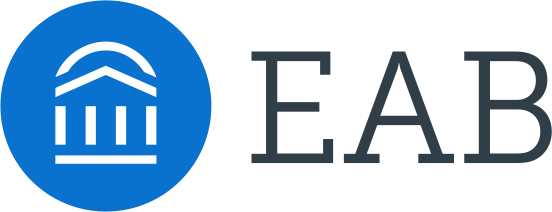 Professional and Adult Education Advisory Services